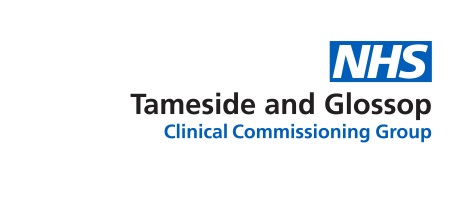 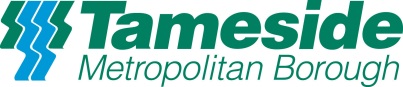 Home Learning Family ResourcesThis information has been collated in response to school closures due to the Coronavirus to help parents and carers support their child’s education and wellbeing at home.  The information will be regularly updated as new opportunities become available.Content:Early Years Online ResourcesEarly Years and Upward Online ResourcesPrimary and Upward Online ResourcesSecondary Online ResourcesPrimary & Secondary Timetable Activity SuggestionsWellbeing Activities General Considerations for Working/ Educating at HomeAs many of us learn to adapt to a home-working environment or supervising our children’s education it is helpful to ensure a positive home working environment.  Here are some things to consider:Is there a space you can set apart for working?  Establish a daily routine or timetable.  Could your family plan out times for learning, playing and taking breaks – this will not be the same as school or work.  If you have a partner who is also working from home, this might include a schedule of responsibilities for supervising small children around work expectations.Keep communicating with managers about work schedules and expectations – what flexibility might be available?What reasonable boundaries could you establish?Ensure you keep active – take regular breaks, have a walk and stretchWhat methods of communication can you use to keep in touch - phone, email, video conferencing etc.You may have guidance or resources provided by your school, but further links are provided to enhance your child’s learning are attached.Consider a range of activities that don’t just involve being in front of a screen and have regular screen breaksEncourage positive social action and interaction.Our Wellbeing 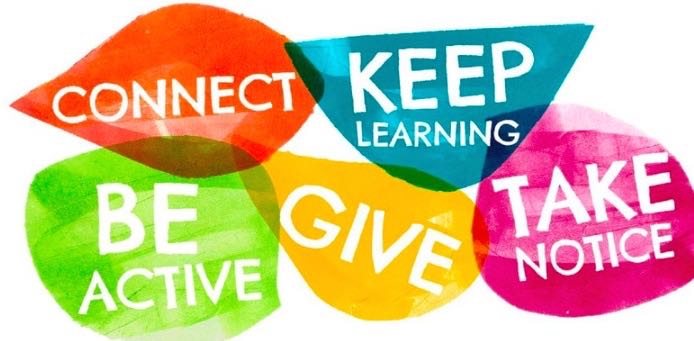 Evidence suggests there are 5 steps that you can take to improve your mental health and wellbeing.  By undertaking these steps will help you feel more positive and make the most out of opportunities.Connect with other people – good relationships help build our sense of belonging and self-worth and allow us to provide and receive emotional support.  We are stronger together.Be physically active – it’s good four our mental and physical wellbeing – being physically active raises our self-esteem and can positively change our mood.Learning new skills can boost our self-confidence and our self-esteem.  It helps build our sense of purpose and will help us to connect with othersGive to others and helping others – simple acts of kindness create positive feelings and self-worth.Pay attention to the present moment (mindfulness) – our wellbeing is improved when we notice our thoughts, feelings, our body and the world around us.Early Years Online Resources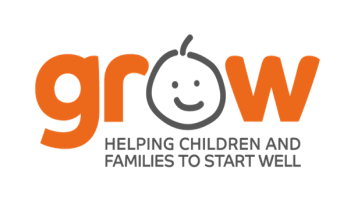 We are sharing lots of information via our Facebook page too - find us ‘Grow in Tameside’Hungry Little Minds https://hungrylittleminds.campaign.gov.uk/Simple, fun activities for kids, from new-born to fiveSmall Talk from the National Literacy Trust https://small-talk.org.uk/ Story-telling, rhymes and activity ideas for under 5’sTiny Happy People https://www.bbc.co.uk/tiny-happy-people Simple video ideas that can help you develop your child’s language and communication skillsThe Literacy Trust https://literacytrust.org.uk/family-zone/You'll be able to access free reading and writing resources, audiobooks, videos, competitions and reading challenges. Every resource is available for free, although to access some you may need to create a free account.Look Say Sing Play https://www.nspcc.org.uk/preventing-abuse/keeping-children-safe/look-say-sing-play/Fun and easy tips to support your young children PACEY’s Parent essentials https://www.pacey.org.uk/parents/parent-essentials/A range of factsheets, videos, activities and guides for parents to help extend your child's learningCbeebies https://www.bbc.co.uk/cbeebiesGames, puzzles, topics, craft suggestions froCbeebies Radio https://www.bbc.co.uk/cbeebies/radio 
Listening activities for the pre-school childrenBig Little Moments http://www.smallstepsbigchanges.org.uk/biglittlemomentsLearning skills with the youngest childrenHome Learning https://www.peeple.org.uk/HLEInformation for parents and child carer’s about how to support their young child’s developmentNaturally learning https://www.naturallylearning.co.uk/50-outdoor-activities-toddlers/Outdoor activities for young childrenEarly Years & Upwards Online ResourcesBooks & ReadingOnline books https://www.studentuk.com/Free illustrated books to read on line, aged 3+Booktrust https://www.booktrust.org.uk/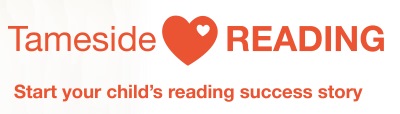 Advice on reading and what stories to chooseSooper books https://sooperbooks.com/bedtime-storiesFree on line story booksLove Reading https://www.lovereading4schools.co.uk/Suggested reading books for preschoolers and primary childrenCreativeThe Imagination Tree https://theimaginationtree.com 
Creative learning activities The Artful Parent https://www.facebook.com/artfulparent/ 
Arts and crafts activitiesRed Ted Art https://www.redtedart.com 
Easy arts and crafts for preschool upwardsScience & NatureNature Detectives https://www.woodlandtrust.org.uk/blog/2020/03/kids-nature-activities-self-isolation/
Nature based activities you can do at homeDad Lab https://www.youtube.com/channel/UCc_-hy0u9-oKlNdMKHBudcQFun science videos for young children on You TubeAcross the CurriculumTwinkl https://www.twinkl.co.uk 
Curriculum downloads and printable resources early years and for primary ages Oxford Owl for Home https://www.oxfordowl.co.uk/for-home/ 
Learning resources and ideas for children aged 3 - 11Classroom secrets https://kids.classroomsecrets.co.uk/Curriculum games and learning for pre-schoolers and primary childrenPrimary & Upwards Online ResourcesAcross the CurriculumBBC Bitesize for KS1 https://www.bbc.co.uk/bitesize/levels/z3g4d2p
BBC Bitesize for KS2 https://www.bbc.co.uk/bitesize/levels/zbr9wmnCollins http://collins.co.uk
Teaching resources for a range of subjects at primary and secondary levels, includes more than 300 e-booksStarfall https://www.starfall.com/h/ Reading and maths for reception aged children ABCYA https://www.abcya.com/ Maths and reading skillsTed Ed https://ed.ted.com 
All sorts of engaging educational videos for primary & secondary age upwardsThe Kids Should See This https://thekidshouldseethis.com 
Wide range of educational videosIXL https://uk.ixl.com/math/On line maths and English curriculum from reception upwardsCBBC https://www.bbc.co.uk/cbbc/joinin/about-blue-peter-badges 
Games, quizzes and blue peter badges for primary agesToy Theater https://toytheater.com/ 
Interactive educational games for primary children DK Find Out https://www.dkfindout.com/uk 
Educational activities, quizzes and videosGet Active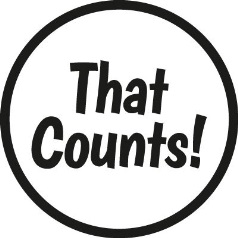 Joe Wickes https://www.youtube.com/watch?v=6v-a_dpwhro&feature=youtu.beHalf an hour active session each weekday at 9amDarcy Bussell https://ddmixforschools.com/School / dance fitness sessions each day Reading / LiteracyThe Literacy Trust https://literacytrust.org.uk/family-zone/You'll be able to access free reading and writing resources, audiobooks, videos, competitions and reading challenges. Every resource is available for free, although to access some you may need to create a free account.British Council https://www.britishcouncil.org/school-resources/find 
Activities & lesson plans to support English language learning for primary & secondaryDavid Walliams https://www.worldofdavidwalliams.com/elevenses/Audio books and stories by David WalliamsScience, Maths & ComputingThe Maths Factor https://www.themathsfactor.com/Primary maths with Carol VordermanBlocky https://blockly.games 
A series of educational games that teach programming, designed for children who have not had prior experience with computer programming. Scratch https://scratch.mit.edu/explore/projects/games/ 
Learn creative computer programming, aimed at aged 8 – 16’s Mystery Science https://mysteryscience.com/school-closure-planning
Free on line science lessons for primary upwardsCrash Course Kids https://m.youtube.com/user/crashcoursekids 
Science videos aimed at children 9+Crest Awards https://www.crestawards.org 
Science awards you can complete from home, aged 5+, and minimal cost (£1+)Tinkercad https://www.tinkercad.com 
Free online software tools to help digital creativity, older primary upwardsProdigy Maths https://www.prodigygame.com 
American maths games site for primary aged children Science Buddies https://www.sciencebuddies.org/parent-resourcesSimple science projects to do at home and clips to watchSTEM Club https://www.stem.org.uk/audience/primaryIdeas, videos and resources for maths and science in primary and secondaryThe Exploratorium  https://www.exploratorium.edu/Science facts, experiments and other stuff for children 8 - secondaryGeographyGoogle Earth – https://www.google.co.uk/intl/en_uk/earth/ Explore anywhere in the world from your living room – see your own street from spaceKids National Geographic – https://www.natgeokids.com/uk/ Fun facts -great for setting a fact-finding taskLanguagesDuolingo https://www.duolingo.com 
Learn languages for free primary school upwardsMusicMyleene Klass https://www.youtube.com/channel/UCQh2wgJ5tOrixYBn6jFXsXQ/videos?disable_polymer=1Introductory music videosSecondary Online ResourcesAcross the CurriculumBBC Bitesize KS3 https://www.bbc.co.uk/bitesize/levels/z4kw2hvBBC Bitesize KS4 https://www.bbc.co.uk/bitesize/levels/z98jmp3Ted Ed https://ed.ted.com 
All sorts of engaging educational videos for primary & secondary age upwardsCollins http://collins.co.uk
Teaching resources for a range of subjects at primary and secondary levels, includes more than 300 e-booksFuturelearn https://www.futurelearn.com 
Free to access courses, only pay to upgrade if you need a certificate in your name (own account from age 14+ but younger learners can use a parent account).Openlearn https://www.open.edu/openlearn/ 
Free taster courses aimed at those considering Open University but everyone can access it. Adult level, but some e.g. nature and environment courses could well be of interest to older children and young people.Crash Course https://thecrashcourse.com 
You Tube videos on many subjects for secondary aged pupilsTechnologyiDEA Awards https://idea.org.uk 
Digital world award scheme – nationally recognised certificates with free access aimed at secondary pupils upwardsGeographyGeography games https://world-geography-games.com/world.html LiteracyCollins http://www.collins.co.uk 
Teaching resources for a range of subjects at primary and secondary levels, includes more than 300 e-booksLanguagesDuolingo https://www.duolingo.com 
Learn languages for freeHistoryHit History https://tv.historyhit.com/signup/packageFree for 30 daysBig History Project https://www.bighistoryproject.com/home 
Natural history aimed at secondary age +Home Learning – Primary & Secondary Timetable & Activity SuggestionsPrimary Timetable & Activity SuggestionSecondary Timetable & Activity SuggestionWellbeing Activities Health & Wellbeing Challenges for Primary School aged childrenHealth & Wellbeing Challenges for Secondary School aged childrenMondayTuesdayWednesdayThursdayFriday9 amPhysical Activity with Joe WickesPhysical Activity with Joe Wickes Physical Activity with Joe WickesPhysical Activity with Joe WickesPhysical Activity with Joe WickesMathshttps://www.themathsfactor.com/Design & Technologyhttps://www.bbc.co.uk/bitesize/subjects/zyr9wmnComputer ScienceIntroducing Scratchhttps://scratch.mit.edu/explore/projects/games/Humanityhttps://www.bbc.co.uk/bitesize/subjects/zbkw2hvMathshttps://www.bbc.co.uk/bitesize/subjects/z826n39BreakFree PlayFree PlayFree PlayFree PlayFree PlayLiteracyhttps://literacytrust.org.uk/family-zone/Mathshttps://www.bbc.co.uk/bitesize/subjects/z826n39Creativehttps://www.bbc.co.uk/bitesize/subjects/zn3rkqtLiteracyhttps://www.bbc.co.uk/bitesize/subjects/zv48q6fComputer Sciencehttps://www.bbc.co.uk/bitesize/subjects/zvnrq6fSciencehttps://mysteryscience.com/school-closure-planningLiteracyStory starters & Questionshttp://www.pobble365.com/rumpelstiltskin/Mathshttps://www.themathsfactor.com/Creativehttps://www.bbc.co.uk/bitesize/subjects/zwxhfg8LiteracyFree audio book listening:https://www.worldofdavidwalliams.com/elevenses/LunchLunch and PlayLunch and PlayLunch and PlayLunch and PlayLunch and PlayCreativehttps://toytheater.com/Sciencehttps://thekidshouldseethis.com/tagged/scienceLiteracyLook at the things to do together sectionhttp://www.wordsforlife.org.uk/7-11Mathshttps://www.bbc.co.uk/bitesize/subjects/z826n39Languagehttps://www.duolingo.comHumanityhttps://www.natgeokids.com/uk/category/discover/geography/Humanityhttps://www.bbc.co.uk/bitesize/subjects/zcw76sgSciencehttps://www.bbc.co.uk/bitesize/subjects/z2pfb9qLiteracyhttps://www.bbc.co.uk/bitesize/subjects/zv48q6fMathshttps://www.bbc.co.uk/bitesize/subjects/z826n39Languagehttps://www.bbc.co.uk/bitesize/subjects/zdmtsbkPSHEhttps://www.bbc.co.uk/bitesize/subjects/zqtnvcwHumanityhttps://www.natgeokids.com/uk/category/discover/history/Sciencehttps://www.bbc.co.uk/bitesize/subjects/z2pfb9qLiteracyhttps://www.bbc.co.uk/bitesize/subjects/zv48q6fMondayTuesdayWednesdayThursdayFriday9amPhysical Activity with Joe WickesPhysical Activity with Joe Wickes Physical Activity with Joe WickesPhysical Activity with Joe WickesPhysical Activity with Joe WickesMathshttps://www.bbc.co.uk/bitesize/subjects/zqhs34jComputer Sciencehttps://thecrashcourse.com/courses/computerscienceHumanityhttps://www.bbc.co.uk/bitesize/subjects/zrw76sgEnglishhttps://thecrashcourse.com/courses/literatureSciencehttps://www.bbc.co.uk/bitesize/subjects/zh2xsbkBreakBreakBreakBreakBreakBreakEnglishhttps://www.bbc.co.uk/bitesize/subjects/z3kw2hvMathshttps://www.bbc.co.uk/bitesize/subjects/zqhs34jLanguagehttps://www.duolingo.comCreativehttps://www.bbc.co.uk/bitesize/subjects/z6f3cdmHumanityhttps://tv.historyhit.com/signup/packageSciencehttps://www.bbc.co.uk/bitesize/subjects/z4882hvEnglishhttps://www.bbc.co.uk/bitesize/subjects/z3kw2hvMathshttps://www.bbc.co.uk/bitesize/subjects/zqhs34jSciencehttps://www.bbc.co.uk/bitesize/subjects/zh2xsbkMathshttps://www.bbc.co.uk/bitesize/subjects/zqhs34jLunchLunch and BreakLunch and BreakLunch and BreakLunch and BreakLunch and BreakHumanityhttps://www.bbc.co.uk/bitesize/subjects/zk26n39Sciencehttps://www.bbc.co.uk/bitesize/subjects/z4882hvEnglishhttps://www.bbc.co.uk/bitesize/subjects/z3kw2hvMaths https://www.bbc.co.uk/bitesize/subjects/zqhs34jLanguagehttps://www.bbc.co.uk/bitesize/subjects/z2nygk7PSHEhttps://www.bbc.co.uk/bitesize/subjects/ztvg9j6Creativehttps://www.bbc.co.uk/bitesize/subjects/zmsvr82Sciencehttps://www.bbc.co.uk/bitesize/subjects/znxtyrdTechnologyhttps://idea.org.ukEnglishhttps://www.bbc.co.uk/bitesize/subjects/z3kw2hvGo on a mindfulness walk: Write/draw 5 things that you can smell, hear, feel, see and touch.Games: Play a game to have some fun and relax. Follow the link here. Art Box: Creative activity to express your feelings. Brake Road Safety challenge: Brake (road safety charity) 'take the seat belt challenge' game.Family conversation cards - Sharing thoughts and feelings help us discover more about each other.  Sometimes it can be difficult to get the conversation flowing – these cards help you and your child talk about your day in a fun and positive way.Keep active - have fun and challenge yourself using the Change4Life ‘10 Minute Shake Up’ games. These action packed games all count towards the 60 minutes of physical activity that is recommended for children every day. Follow the link here.Environment: Visit the website Go Wild WWF – here you can travel the world, find out about different animals, play games and get creative!Regular negative thoughts can become a habit and can affect our overall mood and happiness.  This simple activity sheet will help children visualise and recognise positive features in themselves.  Dance fitness yoga: Exercise the mind with Cosmic Kids Children’s yoga. Follow the link here. Get outside in the fresh air: We may not be able to mix in groups but you can ride a bike or use your scooter.Giving makes us feel good, whether it’s a smile, a thank you, a hug or volunteering to help out with someone’s choresCalm Zone: Try one of these activities or use some of the tools to help you feel better when you're feeling anxious, scared or sad. Follow the link here.Do a Joe Wicks (Body Coach) keep fit workout: Keeping moving will help to keep you fit and happy. You can access lots of them via this link Joe Wicks 5 Minute Move.  Join in his 9 am workout for schools on You Tube on weekday morningsWhat makes a good friend? Draw a tree and on each branch write the things that you would like in your ideal friend. It could be what you like about them, the way they behave or the way they make you feel.Connect -can you talk to friends and family over apps such as Skype, Facetime, Zoom or Whatsapp, eat a meal with your family, bake cakes for those you live withDraw yourself a sunshine: inside your sunshine draw/write all of the things that make you happy. Keep learningLearn new words, go on a virtual tour round a museum or zoo, do a puzzle, learn a new recipe, write a song or a storyHappy place: Design a space that is just for you.  Choose things that help you feel happy, calm and safe. Follow the link here.E-safety task: Play the E-safety game ‘Band Runner’ – How many stars can you collect?  Follow the link here.Create a family meal plan: Healthy, cheap and quick meals. Follow the link here.Children’s Gardening Activities from the RHS – it’s great for your wellbeing to be active and outside.  Get some fresh air and develop gardening skills.  Take the right and wrong quiz - look through the questions and discuss what you thinkRoad safety activity: Can you spot the hazards in the road? Download the resource via the following link.Take the fair and unfair quiz – look through the questions and discuss what you think Human rights and citizenship: Look at the street scene from Amnesty International -you are a human rights detective! What do you notice in the picture? Where in the world might this street be? Is there anything in the picture that you would never see in this country? Answer the questions Human rights and citizenship: Look at the street scene from Amnesty International -you are a human rights detective! What do you notice in the picture? Where in the world might this street be? Is there anything in the picture that you would never see in this country? Answer the questions Get cooking! Ask a parent or carer to help you prepare a healthy snack or meal. There are loads of easy recipes on the Change4 Life website. Follow this link for loads of healthy ideas to tantalise your taste buds!Get cooking! Ask a parent or carer to help you prepare a healthy snack or meal. There are loads of easy recipes on the Change4 Life website. Follow this link for loads of healthy ideas to tantalise your taste buds!Pick me up! Make your own happy box and share a digital HappyBox full of songs, photos and words for when you're feeling down. https://www.themix.org.uk/your-voices/campaigns/happy-box Going for greatness: Draw yourself in the middle of a piece of paper. Make a spider diagram of the goals that you would like to achieve (college, dream job, lifestyle). Now in a different colour write about what you need to do to achieve those goals?Learn about food, healthy eating and sustainability: Using the free resources available on the Food A Fact of Life website. Follow the link here or search ‘Food A Fact of Life’.Nature can be very soothing and can help to relieve stress: Bring the outside in and make a mini-terrarium - a kind of miniature indoor garden. Links to the instructions can be found here or search ‘kids’ garden activities - building a terrarium’.Turn your screen into a stress-relief tool: Make a stress head of your own and relax as you chase your very own pet peeve around until you catch it and smash it https://www.themix.org.uk/apps-and-tools/stressheads. Take time out: try a 5 minute guided mindfulness session: http://mindfulnessforteens.com/guided-meditations/   There are also many mindfulness apps to downloadGet outside in the fresh air: We may not be able to meet up in groups but there is nothing to stop you getting out on your bike, skateboard or scooter, or even going for a walk. Fresh air and exercise are two things that help us to stay feeling fit, healthy and happy.Careers: Watch The Nine to Five with Stacey Dooley on BBC IPlayer – what Skills for Life (self-management, selfbelief, team work, communication, problem solving) do you see the young people using? Does one feature more than another? Do you see any careers that interest you?Diversity challenge: Research the 6 largest religions of the world (Christianity, Islam, Hinduism, Buddhism, Sikhism, Judaism). How do their cultural practices differ across religions?Social media self-care plan: Set screen time limits on your phone settings of up to an hour per day. Create a list of things that you can do instead of being on your phone (walk, indoor workout, spend time with family, play family game)Learn something new: Start a new hobby whether it’s a musical instrument or a new language (Duolingo app). Learning something new can help us with motivation and to feel good!  You can even go on virtual tours of museums, art galleries and zoos.Create a self-care plan of two things that you can do in the day to look after your wellbeing. (yoga, indoor work out with Joe Wicks/other YouTube, go for a walk, go for a run, listen to music, creative writing).Cook up a delicious and nutritious healthy snack using one of the recipes on the BBC Good Food websiteCan you learn some simple first aid: how to treat burns and scalds. Watch the video and make a poster highlighting the key steps: St John Ambulance First Aid TrainingBoost Your Skills:  Your Voices covers stories, experience and life hacks and allows you to add content.  https://www.themix.org.uk/yourvoices/boost-your-skillsProtecting yourself online: Access the following link ThinkUKnow https://www.thinkuknow.co.uk/14_plus/Need-advice/exploring-your-identity-online/ Create a family meal plan: Healthy, cheap and quick meals. https://www.nhs.uk/change4life/recipes Put your own relationsticks person together: Work out the ending to everyday life tricky situations. https://riseabove.org.uk/relationsticks/ Make a playlist: Make a list of all the songs that make you feel happy.Create a wall of expression: Build your wall with bricks that represent how you are feeling. https://www.childline.org.uk/toolbox/games/wall-of-expression/ 